PROYECTO 12ACTIVIDAD N°1Nombre de la Actividad: Jornada de Labor Social en diferentes Planteles de Darién Objetivos de la actividad: complementar conocimientos mediante exposiciones  a los estudiantes de los niveles de X°, XI°, XII° Fecha de ejecución: 07 de enero 2016Lugar en que se desarrolló la actividad: Centro Educativo Zapallal, el I.P.T. Alejandro Castillo y el I.P.T. Marco Alarcón, Responsables de la actividad: Extensión y Asuntos Estudiantiles, Sede MetetíParticipantes de la actividad: Licdo. Luis Mitre Profesor asignado por ISAE Universidad.Descripción de la actividad: Se eligieron tres temas que incluyeron la exposición del libro II del Código de la Familia de los derechos del menor artículos 484 al 494, de  los menores maltratados Título III, IV y V del articulo 500 al 513 y la Ley 40 del régimen especial de responsabilidad penal para la adolescencia. Los temas fueron impartidos en un término de una hora y media, a una cantidad de sesenta estudiantes y a los docentes responsables de los tres grupos seleccionados.  La  actividad se desarrolló de manera responsable y puntual se cubrió con la cantidad de los tres días de exposiciones, la misma  tuvo una gran acogida y participación por parte de los diferentes Centros Educativos los cuales dieron muestras de satisfacción expresando así que son pocos los grupos que desarrollan  actividades de esta índole que oriente a los menores a cómo enfrentar la realidad que se da en cuanto a la vulnerabilidad que existe en los menores ya que a diario tienen situaciones en las cuales se ven involucrados.  Elementos complementarios de la actividad: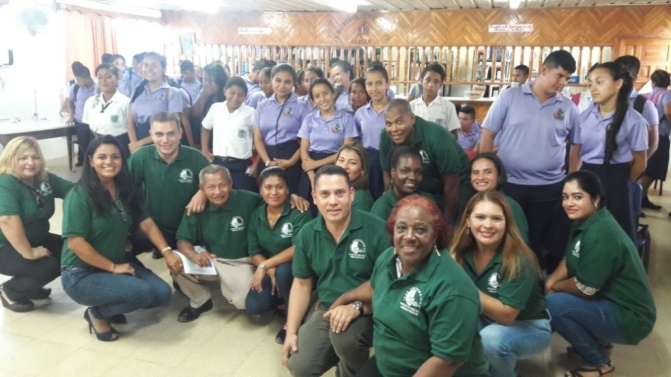 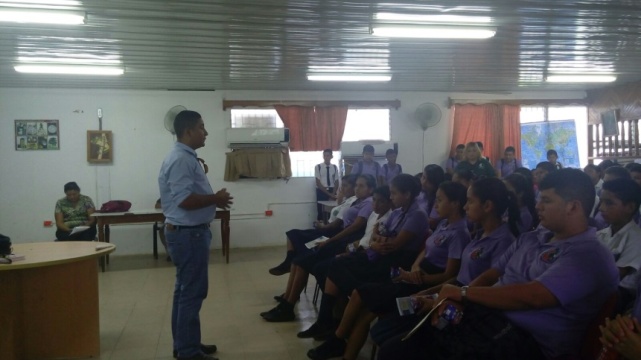 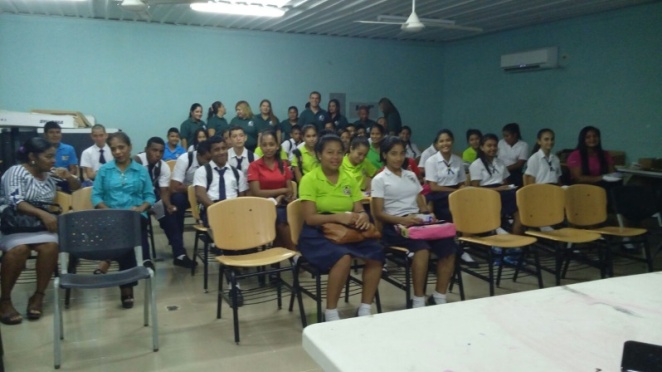 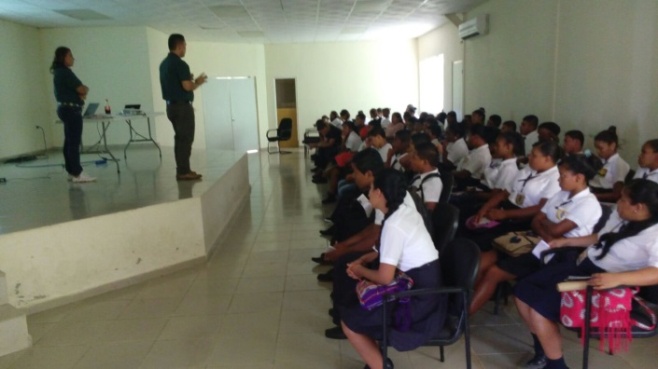 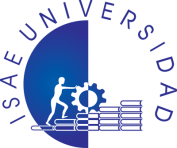 ISAE UNIVERSIDADSISTEMA DE INFORMACIÓN UNIDAD TÉCNICA DE EVALUACIÓNDIRECCIÓN DE EXTENSIÓN Y ASUNTOS ESTUDIANTILESISAE UNIVERSIDADSISTEMA DE INFORMACIÓN UNIDAD TÉCNICA DE EVALUACIÓNDIRECCIÓN DE EXTENSIÓN Y ASUNTOS ESTUDIANTILESPáginas  ISAE UNIVERSIDADSISTEMA DE INFORMACIÓN UNIDAD TÉCNICA DE EVALUACIÓNDIRECCIÓN DE EXTENSIÓN Y ASUNTOS ESTUDIANTILESFecha 2016